ОглавлениеВведение.......................................................................................................................31. Общие сведения о арбитражном суде...................................................................51.1. История создания и цели.....................................................................................51.2. Структура подразделения....................................................................................72. Сведения о подразделении, в котором проходила практика...............................92.1 Структура отдела, в котором проходила практика	............................................92.2. Деятельность, осуществляемая при прохождении преддипломной практики.........................................................................................11Заключение.................................................................................................................12Список  используемых источников.........................................................................13Приложение:Дело № A40-37869/13ВведениеПреддипломную практику проходил в Арбитражном суде города Москвы в период с 04 февраля по 17 марта  2015 года. Арбитражный суд города Москвы - судебный орган системы арбитражных судов, разрешающий хозяйственные споры на территории города Москвы. Он крупнейший в Европе суд по экономическим спорам, который эффективно, на высоком профессиональном уровне решает задачи, связанные с укреплением законности и предупреждением правонарушений в предпринимательской и иной экономической деятельности.Целью прохождения преддипломной практики является применение теоретических знаний, полученных в учебном заведении, на практике, то есть получение практического опыта работы в качестве работника суда, а также ознакомление с деятельностью Арбитражного суда города Москвы, изучение принципов его работы и передового опыта его специалистов, всесторонняя оценка условий деятельности Арбитражного суда города Москвы, выработка навыков подготовки, принятия и реализации решений в практической деятельности.В процессе прохождения преддипломной практики передо мной были поставлены некоторые задачи. Основными задачами прохождения практики являются: Закрепление в практической деятельности знаний, умений и навыков, полученных в процессе обучения;Закрепление навыков самостоятельной работы с законодательством и его применением для разрешения конкретных правовых ситуаций;Ознакомление со структурой Арбитражного Суда г. МосквыСбор, систематизация и обобщение материалов, необходимых для написания дипломной работы.В частности, практика началась с общего ознакомления с деятельностью суда, персоналом и инструктажа по технике делопроизводства. Немалое внимание было уделено изучению организационно-правовых основ деятельности, структуры и методов управления, подведомственности экономических споров.Структурно работа состоит из введения, двух глав, заключения и списка литературы. 1. Общие сведения о арбитражом суде 1.1 История создания и целиСоздание в Российской Федерации системы арбитражных судов, специализирующихся на рассмотрении предпринимательских и иных экономических споров, в том виде, в котором они существуют на сегодняшний день, явилось закономерным шагом на пути реализации судебной реформы. В 1977 году, после принятия Конституции СССР, Арбитраж был признан конституционным органом. Организация и порядок деятельности органов госарбитража впервые определялись Законом "О Государственном арбитраже в СССР", который был принят 30 ноября 1979 года. В Российской Федерации госарбитраж руководствовался Положением о Государственном арбитраже, утвержденном постановлением Совета Министров РСФСР от 5 декабря 1980 года. В 1991 году система арбитражей была отменена Постановлением Верховного Совета РСФСР о введении в действие Закона РСФСР "Об арбитражном суде", принятым 4 июля 1991 года. Замена системы арбитражей арбитражными судами предопределялась новыми экономическими условиями перехода к рыночным отношениям, существования нескольких форм собственности. После принятия Конституции Российской Федерации, первой части нового Гражданского кодекса РФ, другого законодательства, появилась необходимость в новом законе об арбитражных судах. В 1995 году был принят Федеральный Конституционный Закон "Об арбитражных судах в Российской Федерации" и Арбитражный процессуальный кодекс Российской Федерации, которые в настоящее время определяют систему, состав и структуру арбитражных судов и процессуальную форму их деятельности. Арбитражный суд г. Москвы образован в соответствии с Законом "Об арбитражном суде" от 04.07.91   1543-1, введенным в действие с 01.10.91. Постановлением Верховного Совета РФ от 20.03.92   2559-1 Председателем Арбитражного суда г. Москвы избрана Большова Алла Константиновна. Первый состав судей Арбитражного суда г. Москвы был избран постановлением Верховного Совета Российской Федерации от 22.05.92   2823-1 суда в количестве 39 судей, из них: Первый заместитель Председателя суда, 2 заместителя Председателя суда, 2 председателя коллегий.Исходя из действующего законодательства, осуществляя основную цель - отправление правосудия при разрешении экономических, хозяйственных споров, арбитражные суды реализуют следующие задачи:осуществляют защиту нарушенных или оспариваемых прав и законных интересов предприятий, учреждений, организаций;разрешают споры с участием органов государственной власти и управления, а также организаций, не являющихся юридическими лицами, в том числе трудовых коллективов предприятий и физических лиц.1.2 Структура подразделения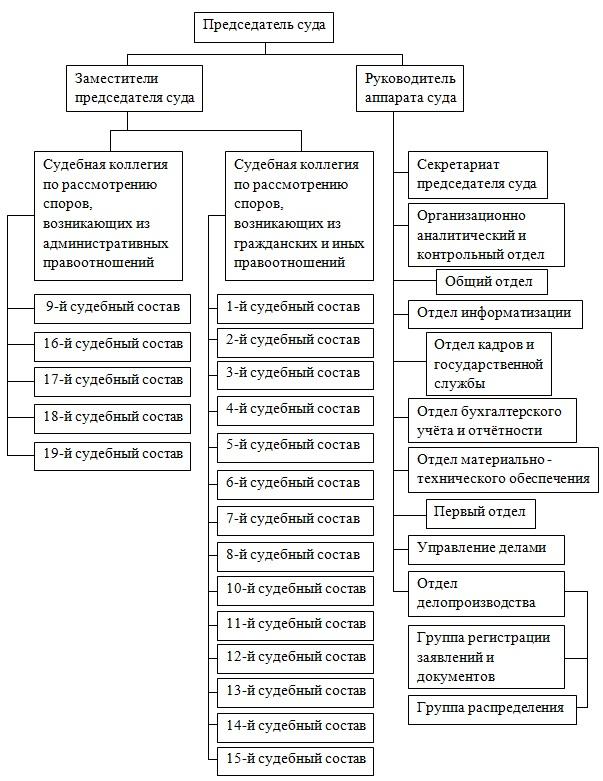 Систему арбитражных судов в Российской Федерации составляют:   * Высший Арбитражный Суд Российской Федерации -  высший судебный орган по разрешению экономических споров и иных дел. К полномочиям этого суда относятся рассмотрение дел в первой инстанции, рассмотрение в порядке надзора вступивших в законную силу судебных актов всех арбитражных судов, изучение и обобщение практики применения судом законов и иных нормативных правовых актов, решение в пределах своей компетенции вопросов, вытекающих из международных договоров РФ, и др.* Федеральные арбитражные суды округов - один судебный округ охватывает несколько субъектов Российской Федерации. К полномочиям относится проверка в кассационном порядке законность судебных актов по делам, рассмотренными арбитражными судами первой и апелляционной инстанции, пересматривает по вновь открывшимся обстоятельствам принятые им и вступившие в законную силу судебные акты, изучает и обобщает судебную практику, анализирует судебную статистику.  *  Арбитражные апелляционные суды. К полномочиям суда относятся проверка в апелляционной инстанции законности и обоснованности судебных актов не вступивших в законную силу, рассмотренные арбитражными судами первой инстанции, пересмотр по вновь открывшимся обстоятельствам принятых им самим судебных актов.   *  Арбитражные суды субъектов Российской Федерации (республик, краев, областей, городов федерального значения, автономной области, автономных округов). К полномочиям относится  рассмотрение всех дел, подведомственных арбитражным судам, за исключением дел, отнесенных к компетенции Высшего Арбитражного Суда РФ.2. Сведения о подразделении, в котором проходила практика2.1 структура отдела, в котором проходила практикаОтдел делопроизводства - первичная стадия арбитражного процесса. В данном отделе осуществляются  приём и регистрация исковых заявлений, дополнительных документов, корреспонденции и консультирование граждан ( справочное окно ). В отделе делопроизводства расположены группа регистрации заявлений и документов и группа распределения.В функции группы регистрации заявлений и документов входят приём и регистрация исковых заявлений, апелляционных жалоб, кассационных жалоб, дополнительных документов, которые необходимо приобщить к материалам дел, приём корреспонденции, приём и отправка уведомлений. Так же осуществляется приём заявлений и документов в электронном виде при помощи программы "Мой арбитр".Группа распределения выполняет задачи распределения исковых заявлений между девятнадцатью судебными составами по предмету спора, например:Споры возникающие из административных, и иных публичных правоотношений;Споры связанные с налоговой сферой;Споры связанные с банкротством или реорганизацией предприятий;Споры между акционерами и акционерными обществами;Споры связанные с возмещением внедоговорного вреда;Споры связанные с банковской деятельностью (кредиты, счета, заём).Сотрудники данного отдела - Старшие специалисты 3-1 разряда подчиняются начальнику отдела делопроизводства, осуществляющему контроль за трудовой деятельностью подчинённых и регулирует деятельность отдела делопроизводства. Он в свою очередь подчиняется руководителю аппарата суда, которые подчиняются председателю суд.2.2 Деятельность, осуществляемая при прохождении преддипломной практики.Во время прохождения преддипломной практики в арбитражном суде города Москвы я ознакомился со структурой и режимом работы суда, присутствовал на судебных разбирательствах, анализировал судебную практику и законодательства РФ.Так же в мои обязанности входило:Приём и регистрация исковых заявлений и дополнительных документов;Отправка и сортировка уведомлений;Приём корреспонденции;Администрирование в программе "Мой арбитр", осуществляющей приём исковых заявлений и дополнительных документов в электронном виде;Ведение протокола судебных заседаний;Работа в архиве;Распределение дел между судебными составами;Подготовка и оформление дел к судебным разбирательствам;Составление проектов и решений по делам.Заключение.Прохождение практики является важным элементом учебного процесса по подготовке специалиста в области юриспруденции.  Во время ее прохождения будущий юрист применяет полученные в процессе учебы знания, умения и навыки по практике. Подводя итоги, следует отметить, что на сегодняшний день арбитражные суды и их практика являются, по сути, индикатором экономики, зеркалом происходящих в ней процессов. Система арбитражных судов сложно функционирует, выполняет свою немаловажную роль в механизме государства, без которой представить современную российскую  экономику и государства уже невозможно.Прохождение преддипломной практики способствовало закреплению моих теоретических знаний, полученных во время обучения в МФЮА, а также приобретению практических навыков работы в системе арбитражных судов. Я считаю, что прохождение преддипломной  практики является важнейшим элементов в подготовке студентов по специальности «юриспруденция» и даёт полное представление о работе арбитражных судов.Список использованных источниковКонституция Российской Федерации от 12 декабря 1993 г. // Российская газета. - 1993.- № 237.Гражданский кодекс Российской Федерации от 30.11.1994 N 51-ФЗ (ред. от 06.04.2011) // СЗ РФ. 1994. № 32Земельный кодекс Российской Федерации от 25 октября 2001 г. № 136-ФЗ (с изм. и доп.) // СЗ РФ. - 2001. - № 44."Жилищный кодекс Российской Федерации" от 29.12.2004 N 188-ФЗ (ред. от 25.12.2012) (с изм. и доп., вступающими в силу с 01.01.2013)Федеральный закон от 21.07.1997 г. N 122-ФЗ "О государственной регистрации прав на недвижимое имущество и сделок с ним", "Российская газета" от 30 июля 1997 г. N 145Федеральный закон от 21 июля 1997 г. № 122-ФЗ "О государственной регистрации прав на недвижимое имущество и сделок с ним" // СЗ РФ. - 1997. - № 30. Федеральный закон от 22.07.2008 N 159-ФЗ (ред. от 02.07.2010) "Об особенностях отчуждения недвижимого имущества, находящегося в государственной собственности субъектов Российской Федерации или в муниципальной собственности и арендуемого субъектами малого и среднего предпринимательства, и о внесении изменений в отдельные законодательные акты Российской Федерации" Судебная практика. Источник – СПС «Консультант плюс» Высший Арбитражный Суд РФ - http://www.arbitr.ru/Сайт Арбитражного Суда г.Москвы - http://www.msk.arbitr.ru/